Cuenca, IngenieroOswaldo Merchán ManzanoDECANO DE LA FACULTAD DE CIENCIAS DE LA ADMINISTRACIÓNUNIVERSIDAD DEL AZUAYDe mi/ nuestra consideración,Estimado Señor Decano, yo/ nosotros  con C.I. , código estudiantil  y  con C.I. , código estudiantil ;  de la Carrera de ,  muy comedidamente a usted y por su intermedio al Consejo de Facultad, la aprobación del protocolo de trabajo de titulación con el tema “” previo a la obtención del título de  , para lo cual  la documentación respectiva.Por la favorable acogida que brinde a la presente, Atentamente:__________________________			__________________________Estudiante/s de la Carrera de 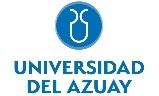 Oficio Estudiante: Solicitud aprobación de Protocolo de Trabajo de TitulaciónOficio Estudiante: Solicitud aprobación de Protocolo de Trabajo de TitulaciónOficio Estudiante: Solicitud aprobación de Protocolo de Trabajo de TitulaciónOficio Estudiante: Solicitud aprobación de Protocolo de Trabajo de TitulaciónOficio Estudiante: Solicitud aprobación de Protocolo de Trabajo de TitulaciónOficio Estudiante: Solicitud aprobación de Protocolo de Trabajo de TitulaciónOficio Estudiante: Solicitud aprobación de Protocolo de Trabajo de TitulaciónOficio Estudiante: Solicitud aprobación de Protocolo de Trabajo de Titulación